　やインターネットのにあたって　.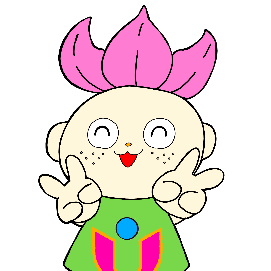 スマートフォンやタブレットはインターネットをうことができる、とてもなです！ですが、いをまちがえるとやりのをつけてしまうこともあります。しくいましょう！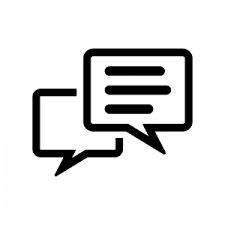 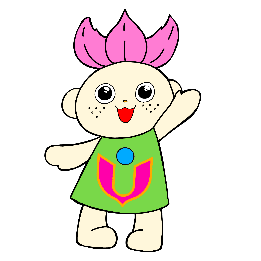 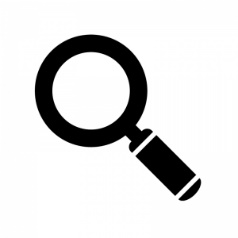 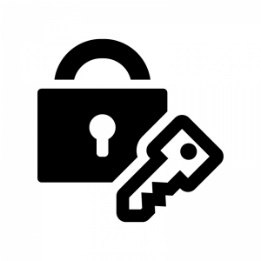 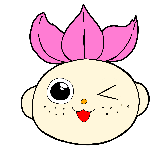 